HAPPY EASTER - WESOŁYCH ŚWIĄT WIELKANOCNYCHPopraw po śladzie oraz pokoloruj koszyczek wielkanocny.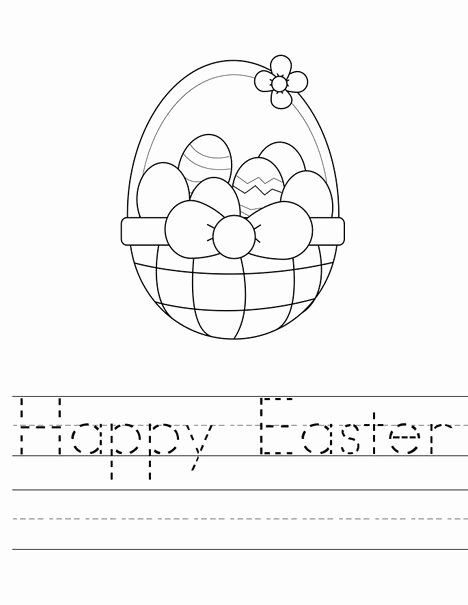 https://youtu.be/ZEb1GsqxhZcEaster Bunny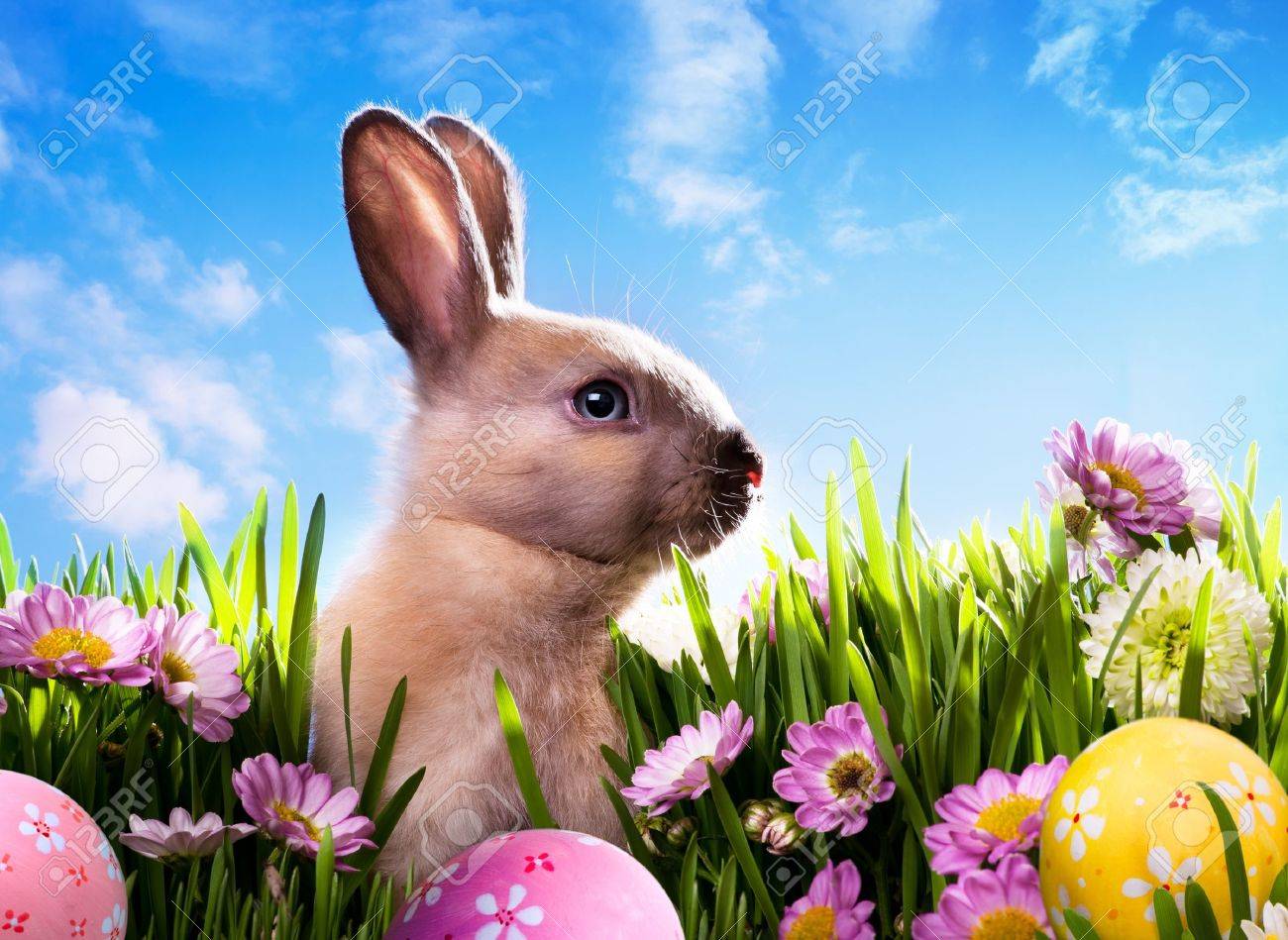 Easter bunny soft and white,Hopping quickly out of sight,Easter bunny always brings,such a lot of beautiful things.Wielkanocny króliczek miękki i biały,Skacze szybko i znika nam z oczu,Wielkanocny króliczek zawsze przynosi nam,tyle pięknych rzeczy.